Comité Intergubernamental sobre Propiedad Intelectual y Recursos Genéticos, Conocimientos Tradicionales y Folclore (CIG)Vigésima cuarta sesiónGinebra, 22 a 26 de abril de 2013FONDO DE la OMPI de CONTRIBUCIONES VOLUNTARIAS PARA LAS COMUNIDADES INDÍGENAS Y LOCALES ACREDITADAS:  NOTA INFORMATIVA sobrE CONTRIBUCIONES Y SOLICITUDES DE ASISTENCIA preparada por la SecretaríaEn el presente documento se facilita información al Comité Intergubernamental sobre Propiedad Intelectual y Recursos Genéticos, Conocimientos Tradicionales y Folclore (en lo sucesivo “el Comité”) sobre el funcionamiento del Fondo de la OMPI de Contribuciones Voluntarias para las Comunidades Indígenas y Locales Acreditadas (en lo sucesivo “el Fondo”).  En el Anexo del documento WO/GA/32/6 figura el Reglamento aplicable al Fondo aprobado por la Asamblea General de la OMPI en su trigésimo segundo período de sesiones, celebrado en septiembre de 2005, y enmendado por la Asamblea General en su trigésimo noveno período de sesiones, en septiembre de 2010.En el artículo 6.f) del Reglamento se establece lo siguiente:“f)	Antes de cada sesión del Comité, el Director General de la OMPI entregará a los participantes un documento en que el se informará acerca de lo siguiente:i)	las contribuciones voluntarias que se hayan realizado en favor del Fondo hasta la fecha de elaboración del documento;ii)	la identidad de los contribuyentes (salvo que estos últimos deseen preservar su anonimato);iii)	la cuantía de los recursos disponibles habida cuenta de las sumas ya utilizadas;iv)	la lista de personas que se hayan beneficiado del Fondo desde el anterior documento de información;v)	las personas seleccionadas para beneficiarse del Fondo y que hayan renunciado a la ayuda;vi)	el importe de la financiación asignada a cada beneficiario;  yvii)	una reseña suficientemente completa de los candidatos que hayan presentado una solicitud de financiación para la sesión siguiente.Dicho documento se someterá también a examen y deliberación de los miembros de la Junta Asesora.”El presente documento constituye la decimosexta nota informativa de esa índole, conforme a lo dispuesto por la Asamblea General de la OMPI.  A continuación figura la información que debe transmitirse a los participantes en la vigésima cuarta sesión del Comité:Nivel de contribuciones voluntarias abonadas al Fondo hasta el 13 de marzo de 2013 y nombres de los contribuyentes: 86.092,60 francos suizos (equivalentes a 500.000 coronas suecas al tipo de cambio vigente), abonados el 7 de noviembre de 2006 por el Swedish International Biodiversity Programme (SwedBio/CBM);31.684 francos suizos (equivalentes a 20.000 euros al tipo de cambio vigente), abonados el 20 de diciembre de 2006 por el Gobierno de Francia;29.992,50 francos suizos (equivalentes a 25.000 dólares estadounidenses al tipo de cambio vigente), abonados el 27 de marzo de 2007 por el Fondo Christensen;150.000 francos suizos, abonados el 8 de junio de 2007 por el Instituto Federal Suizo de Propiedad Intelectual, Berna (Suiza);5.965,27 francos suizos (equivalentes a 5.000 dólares estadounidenses al tipo de cambio vigente), abonados el 14 de agosto de 2007 por el Ministerio de Ciencia y Tecnología de Sudáfrica;98.255,16 francos suizos (equivalentes a 60.000 euros al tipo de cambio vigente), abonados el 20 de diciembre de 2007 por el Gobierno de Noruega;  100.000 francos suizos, abonados el 7 de febrero de 2008 por el Instituto Federal Suizo de Propiedad Intelectual, Berna (Suiza);12.500 francos suizos (equivalentes a 13.441 dólares estadounidenses al tipo de cambio vigente), abonados el 25 de marzo de 2011 por el Ministerio de Ciencia y Tecnología de Sudáfrica;500 francos suizos (equivalentes a 573 dólares estadounidenses al tipo de cambio vigente), abonados el 10 de mayo de 2011 por un contribuyente anónimo;  y,89.500 francos suizos (equivalentes a 100.000 dólares australianos al tipo de cambio vigente), abonados el 20 de octubre de 2011 por el Gobierno de Australia.Importe total de contribuciones voluntarias abonadas al Fondo hasta el 13 de marzo de 2013:  604.489,53 francos suizos.Cuantía de los recursos disponibles: –	Cuantía disponible en el Fondo al 13 de marzo de 2013, incluidos los intereses bancarios:  9.726,17 francos suizos.–	Importes comprometidos al 13 de marzo de 2013:  8.288 francos suizos.–	Cuantía disponible en el Fondo sustrayendo los importes comprometidos al 13 de marzo de 2013:  1.438,17 francos suizos.Lista de personas que han recibido ayuda del Fondo desde la publicación de la nota anterior:Por su participación en la vigésima tercera sesión del Comité:Sra. Patricia ADJEINacionalidad:  australianaDirección postal:  Woolloomooloo (Australia)Nombre del observador acreditado que designa al candidato:  Art Law Centre of AustraliaSede del observador acreditado:  Woolloomooloo (Australia)Sra. Haman HAJARANacionalidad:  camerunesaDomicilio:  Yaundé (Camerún)Nombre del observador acreditado que designa al candidato:African Indigenous Women OrganizationSede del observador acreditado:  Yaundé (Camerún)Sra. Lucia Fernanda INACIO BELFORTNacionalidad:  brasileñaDirección postal:  Brasilia (Brasil)Nombre del observador acreditado que designa al candidato:Instituto Indígena Brasileiro da Propriedade Intelectual (INBRAPI)Sede del observador acreditado:  Brasilia (Brasil)Solicitante recomendado para ser financiado de cara a la vigésima tercera sesión del Comité, pero que renunció:Sra. Kathy HODGSON-SMITHNacionalidad:  canadienseDirección postal:  Saskatoon, Saskatchewan (Canadá)Nombre del observador acreditado que designa al candidato:  Métis National CouncilSede del observador acreditado:  Ottawa (Canadá)Sr. John Kolol OLE TINGOI Nacionalidad:  kenianoDirección postal:  Nanyuki (Kenya)Nombre del observador acreditado que designa al candidato:Maasai Cultural Heritage FoundationSede del observador acreditado:  Nanyuki (Kenya)Sra. Jennifer TAULI CORPUZNacionalidad:  filipinaDirección postal:  Baguio City (Filipinas)Nombre del observador acreditado que designa al candidato:  Tebtebba Foundation - Indigenous Peoples’ International Centre for Policy Research and EducationSede del observador acreditado:  Baguio City (Filipinas)Para participar en la vigésima cuarta sesión del Comité (en orden alfabético):Sr. Babagana ABUBAKARNacionalidad:  nigerianoDirección postal:  Maiduguri, Borno (Nigeria)Nombre del observador acreditado que designa al candidato:  Kanuri Development AssociationSede del observador acreditado:  Maiduguri, Borno (Nigeria)Sr. Tomás ALARCÓN EYZAGUIRRENacionalidad:  peruanoDirección postal:  Tacna (Perú)Nombre del observador acreditado que designa al candidato: Comisión Jurídica para el Autodesarrollo de los Pueblos Originarios Andinos (CAPAJ)Sede del observador acreditado:  Tacna (Perú)Solicitante recomendado para ser financiado de cara a la vigésima cuarta sesión del Comité, pero para el que no se disponía de recursos suficientes en el Fondo al 13 de marzo de 2013:Sr. Jim WALKERNacionalidad:  australianoDirección postal:  Sunnybank (Australia)Nombre del observador acreditado que designa al candidato: Foundation for Aboriginal and Islander Research Action (FAIRA)Sede del observador acreditado:  Woolloongabaa (Australia)Desembolsos por haber participado en la vigésima tercera sesión del Comité:Sra. Patricia ADJEI:  3.803,85 francos suizosSra. Haman HAJARA:  2.974,85 francos suizosSra. Lucia Fernanda INACIO BELFORT:  4.539,35 francos suizosSr. John Kolol OLE TINGOI:  306 francos suizosImportes comprometidos o desembolsados para participar en la vigésima cuarta sesión del ComitéSr. Babagana ABUBAKAR:  3.894 francos suizosSr. Tomás ALARCÓN EYZAGUIRRE:  4.394 francos suizosLista de personas que solicitan apoyo para la vigésima quinta sesión del Comité (en orden alfabético):Sra. Patricia ADJEINacionalidad:  australianaDirección postal:  Woolloomooloo (Australia)Nombre del observador acreditado que designa al candidato:  Art Law Centre of AustraliaSede del observador acreditado:  Woolloomooloo (Australia)Sr. Hamadi AG MOHAMED ABBANacionalidad:  malienseDirección postal:  Nouakchott (Mauritania)Nombre del observador acreditado que designa al candidato:  ADJMORSede del observador acreditado:  Tombuctú (Malí)Sra. Christiane BEA ASSIGANacionalidad:  CamerúnDirección postal:  Yaundé (Camerún)Nombre del observador acreditado que designa al candidato:  Health and Environment Program (HEP)Sede del observador acreditado:  Yaundé (Camerún)Sra. Edna María da COSTA e SILVANacionalidad:  brasileñaDirección postal:  Ananindeua (Brasil)Nombre del observador acreditado que designa al candidato:  Cooperativa Ecológica de las Mujeres Colectoras de la Isla de Marajó (CEMEM)Sede del observador acreditado:  Comunidade da Jagarajó (Brasil)Sr. Rodrigo DE LA CRUZ ILAGONacionalidad:  ecuatorianoDirección postal:  Quito (Ecuador)Nombre del observador acreditado que designa al candidato:  Llamado de la TierraSede del observador acreditado:  Cusco (Perú)Sr. Nelson DE LEÓN KANTULENacionalidad:  panameñoDirección postal:  Ciudad de Panamá (Panamá)Nombre del observador acreditado que designa al candidato:  Asociación Kunas Unidos por Napguana (KUNA)Sede del observador acreditado:  Corregimiento San Felipe (Panamá)Sr. Albert DETERVILLE Nacionalidad:  santalucenseDirección postal:  Castries (Santa Lucía)Nombre del observador acreditado que designa al candidato: Indigenous People (Bethechilokono) of  Governing Council (BCG)Sede del observador acreditado:  Castries (Santa Lucía)Sra. Lucía Fernanda INACIO BELFORTNacionalidad:  brasileñaDirección postal:  Brasilia (Brasil)Nombre del observador acreditado que designa al candidato:Instituto Indígena Brasileiro da Propriedade Intelectual (INBRAPI)Sede del observador acreditado:  Brasilia (Brasil)Sra. Jackline Margis KURARU Nacionalidad:  kenianaDirección postal:  Nanyuki (Kenya)
Nombre del observador acreditado que designa al candidato:
Maasai Cultural Heritage Foundation
Sede del observador acreditado:  Nanyuki (Kenya)Sra. Gulvayra KUTSENKO Nacionalidad:  rusoDirección postal:  Biysk, Altaiskiy Kray (Federación de Rusia)Nombre del observador acreditado que designa al candidato:
L’auravetl’an Information & Education Network of Indigenous Peoples (LIENIP)Sede del observador acreditado:  Gorno-Altaisk (Federación de Rusia)Sr. Jean Marie MUBENGAYI
Nacionalidad:  congoleño
Dirección postal:  Matadi (República Democrática del Congo)Nombre del observador acreditado que designa al candidato: Centre national des Droits Humains (CNDH)Sede del observador acreditado:  Matadi (República Democrática del Congo)Sr. Joseph OLESARIOYO
Nacionalidad:  keniano
Dirección postal:  Athi River (Kenya)Nombre del observador acreditado que designa al candidato: Indigenous Laikipiak Maasai Integrated Youth Organization Sede del observador acreditado:  Nanyuki (Kenya)Sr. Stephen RWAGWERI
Nacionalidad:  ugandés
Dirección postal:  Fort Portal (Uganda)Nombre del observador acreditado que designa al candidato: Engabu Za Tooro (Tooro Youth Platform for Action)Sede del observador acreditado:  Fort Portal (Uganda)Sra. Chinara SADYKOVA
Nacionalidad:  kirguiza
Dirección postal:  Bishkek (Kirguistán)
Nombre del observador acreditado que designa al candidato:  Asociación Pública de Centros Regionales de Educación para el Desarrollo Sostenible, RCE Kirguistán
Sede del observador acreditado:  Bishkek (Kirguistán)Sr. Séverin SINDIZERA Nacionalidad:  burundés
Dirección postal:  Bujumbura (Burundi)
Nombre del observador acreditado que designa al candidato: Association for Integration and Sustainable Development in Burundi (AIDB)Sede del observador acreditado:  Bujumbura (Burundi)Sr. Lakshmikanta SINGHNacionalidad:  bengalíDirección postal:  Sylhet (Bangladesh) Nombre del observador acreditado que designa al candidato:  Ethnic Community Development Organization (ECDO)Sede del observador acreditado:  Sylhet (Bangladesh)Sra. Nongpoklai SINHANacionalidad:  bengalí
Dirección postal:  Sylhet, Bangladesh
Nombre del observador acreditado que designa al candidato: Ethnic Community Development Organization (ECDO)Sede del observador acreditado:  Sylhet, BangladeshSr. Ngwang SONAM SHERPANacionalidad:  nepalésDirección postal:  Katmandú (Nepal)Nombre del observador acreditado que designa al candidato:  Nepal Indigenous Nationalities Preservation Association (NINPA)Sede del observador acreditado:  Katmandú (Nepal)Sr. Rodion SULYANDZIGANacionalidad:  rusoDirección postal:  Moscú (Federación de Rusia)Nombre del observador acreditado que designa al candidato:  Russian Association of Indigenous Peoples of the North (RAIPON)Sede del observador acreditado:  Moscú (Federación de Rusia)Sr. Jim WALKERNacionalidad:  australiano
Dirección postal:  Sunnybank (Australia)
Nombre del observador acreditado que designa al candidato:  Foundation for Aboriginal and Islander Research Action (FAIRA)
Sede del observador acreditado:  Woolloongabaa ()Se invita al Comité a tomar nota del contenido del presente documento.[Fin del documento]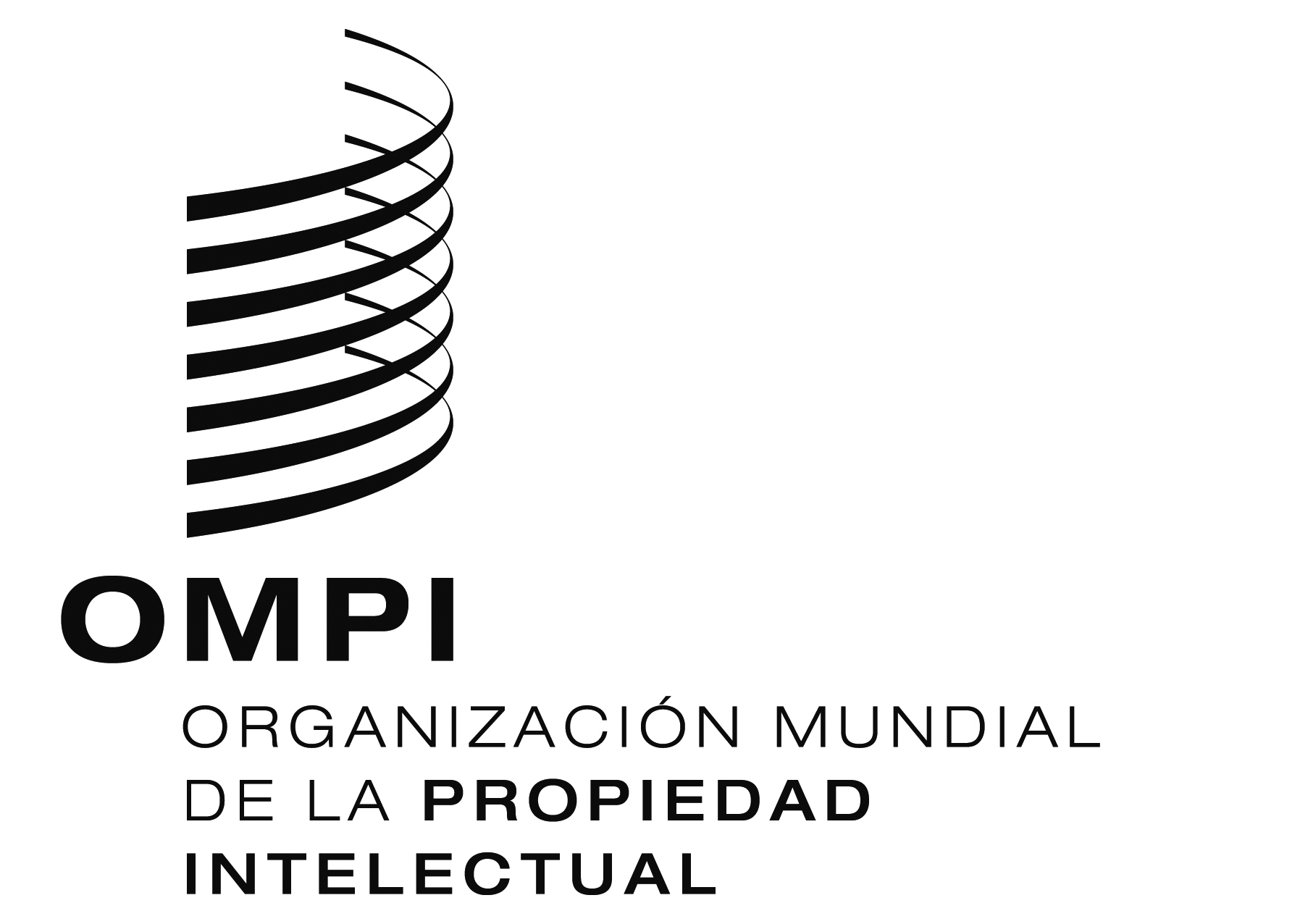 SWIPO/GRTKF/IC/24/INF/4   WIPO/GRTKF/IC/24/INF/4   WIPO/GRTKF/IC/24/INF/4   ORIGINAL:  inglés  ORIGINAL:  inglés  ORIGINAL:  inglés  fecha:  20 de marzo de 2013  fecha:  20 de marzo de 2013  fecha:  20 de marzo de 2013  